Mateřská škola Ruda, okres RakovníkRakovnická 194,271 01 RudaIČO: 70988251, tel: 313572720, email: ms.ruda @centrum.cz, ID: nttkyp6Zápis do MŠ 2024/2025Kritéria k přijímání dětí děti, pro které je předškolní vzdělávání povinné (před začátkem následujícího školního roku dovrší 5 let)a náleží spádově do MŠ Rudaděti podle věku od nejstarších po nejmladší a náleží spádově do MŠ Ruda, splňují povinné očkováníděti, pro které je předškolní vzdělávání povinné (před začátkem následujícího školního roku dovrší 5 let)a nenáleží spádově do MŠ Rudaděti mladší 3 let tělesně, duševně a sociálně vyspělé, způsobilé plnit požadavky ŠVP, které splňují povinná očkování, spádově náleží do MŠ Rudaostatní děti, dle věku, které spádově náleží do jiné MŠ, splňují povinná očkováníInformace k zápisuZápis bude probíhat: 7.května   od  9.00 – 12.00, 12.30 – 16.00 hodinDoneste s sebou Žádost a Evidenční list potvrzený pediatrem        (možno stáhnout na webových stránkách)cizinci donesou doklad o totožnosti i dítěte.Rozhodnutí o přijetí dítětebude zveřejněno 3.6.2024 na webových stránkách nebo na vývěsce Obce Ruda pod registračním číslem, které zákonný zástupce obdrží osobně po podání Žádosti.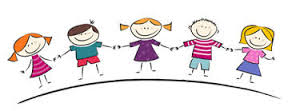 